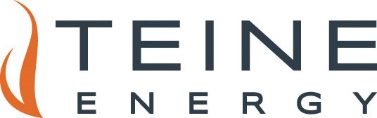 Local Summer Job OpportunityField Operations Summer Student –Chauvin and surrounding areas. Are you a local grade 11 high school student in the Chauvin area looking for a rewarding summer job? Teine Energy Ltd. invites you to join our team as a Field Operations Student. At Teine, we prioritize the development of our people and strive for success together.About Teine Energy: Teine Energy is one of Canada’s largest privately held oil and gas companies. Our team strives to deliver sector-leading returns while supplying the world with environmental and ethically sourced energy. We enrich our communities through the contributions and development of our extraordinarily talented people. How we connect, celebrate, encourage, and enjoy being together is a big part of our workplace culture. Creating chances for everyone to feel included and trusted through fun activities and shared interests makes our work relationships stronger and makes our experience as employees better.Position Overview: As a Field Operations Student you will be based in our Chauvin, AB  field office and have theopportunity to:Assist Operators with daily tasks. Mentored by Senior level staff. Opportunity to support Abandonment Program – may involve pre-scouting locations for equipment and lease conditions.Well inspections and data collection (Wellhead/Line Pressures).Solution gas testing on low-rate wells.Collect fluid levels and other pertinent well data for the purpose of optimization.Opportunity for Production Well Data entry in Dataworx.Assist with general lease and equipment maintenance on well site and facilities. Opportunity to learn about the Energy Industry with hands on experience, while under the supervision of experienced Teine Operations staff with a focus on HSE.Preferred Qualifications and Skills:Highly organized with excellent attention to detail and ability to handle multiple priorities.Self-starter capable of working independently with minimal supervision.Team player who enjoys learning and contributing to team goals.Must have a valid class 5 driver’s license. Rural (off-highway) driving experience would be an asset.Join Our Team: At Teine Energy, we value inclusivity, trust, and a positive employee experience. If you are passionate about the energy sector, eager to learn, and ready to make a difference, we encourage you to apply for this exciting summer opportunity.We look forward to welcoming you to our team and supporting your growth and development in the industry. Please apply by: May 31, 2024* This position is open to local high school students in the Kindersley area for the summer term*Please apply online and submit your resume to https://www.teine-energy.com/careers/We appreciate the interest of all applicants, however, only those candidates to be interviewed will be contacted.